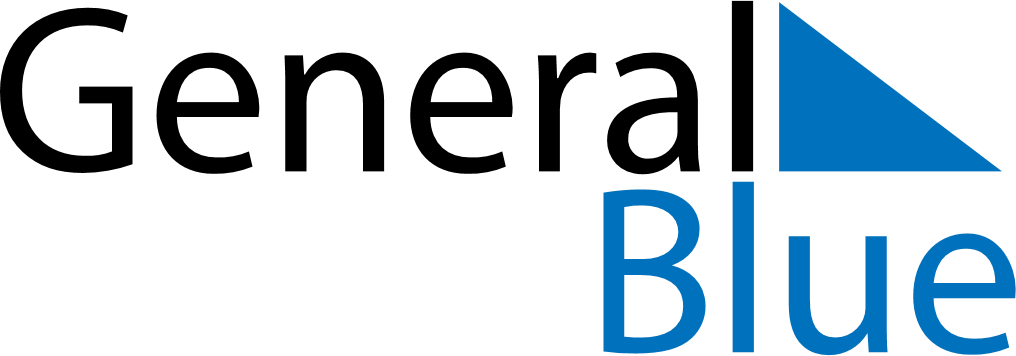 May 2022May 2022May 2022BangladeshBangladeshSUNMONTUEWEDTHUFRISAT1234567May DayEnd of Ramadan (Eid al-Fitr)89101112131415161718192021Buddha’s Birthday22232425262728293031